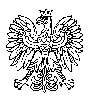 31 WOJSKOWY ODDZIAŁ GOSPODARCZY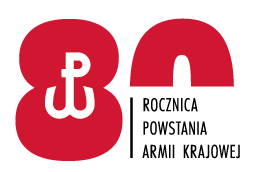  Zgierz, 06 lipca 2022r.Dotyczy: udzielenia odpowiedzi na zapytania  Wykonawców - numer sprawy 68/ZP/22.Zamawiający informuje, że w terminie określonym zgodnie z art. 135 ust. 
2 ustawy z 11 września 2019 r. – Prawo zamówień publicznych (tj. Dz. U. 
z 2021 poz. 1129 ze zm.) – dalej: ustawa Pzp, wykonawcy zwrócili się do zamawiającego z wnioskiem o wyjaśnienie treści SWZ w postępowaniu na:DOSTAWA SPRZĘTU MEDYCZNEGO ORAZ ARTYKUŁÓW I WYROBÓW MEDYCZNYCHNR SPRAWY: 68/ZP/22w związku z powyższym, zamawiający 31 Wojskowy Oddział Gospodarczy, 
ul. Konstantynowska 85, 95-100 Zgierz udziela następujących wyjaśnień:PYTANIE 1:ZADANIE NR 1 
Zwracamy się z prośbą o podanie jakiej pojemności aparatu do płukania oka.ODPOWIEDŹ:Zamawiający wymaga, aby aparat do płukania oka posiadał minimalną pojemność 200 ml. PYTANIE 2:ZADANIE NR 6 
Prosimy o informację jakiej dokładnie apteczki Państwo oczekują w saszetce czy w pudełku ?ODPOWIEDŹ:Zamawiający wymaga, aby apteczka samochodowa w zadaniu r 6 była w saszetce.Z upoważnieniaKOMENDANTA 31. WOJSKOWEGO ODDZIAŁU GOSPODARCZEGO                                                  W Zgierzu                              ppłk Sławomir JĘDRZEJEWSKI                                      Zastępca KomendantaM. Morawska-Raczyńska /SZP/ 261 442 18506.07.2022 r.T 2712 B5 